ИСТОРИЯ ВЫЧИСЛИТЕЛЬНОЙ ТЕХНИКИ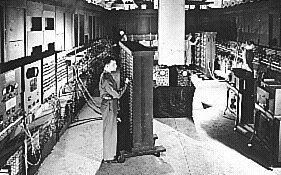        В 1946 г. американские инженер-электронщик Дж. П. Эккерт и физик Дж.У. Моучли в Пенсильванском университете сконструировали первую электронно-вычислительную машину - “Эниак” (Electronic Numerical Integrator and Computer).        Она выполняла за одну секунду 300 умножений или 5000 сложений многоразрядных чисел. Размеры: 30 м. в длину, объём - 85 м3., вес - 30 тонн, занимала площадь 200 м. Использовалось около 20000 электронных ламп и1500 реле. Мощность ее была до 150 кВт. 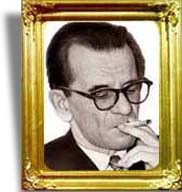 Сергей Алексеевич Лебедев -                                основоположник отечественной вычислительной техники.            В 1951г.  он построил Малую электронную счетную машину (МЭСМ).  А в 1952 г. - БЭСМ (большую электронно-счетную машину)          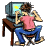 ПОКОЛЕНИЯ ЭВМ      1  поколение   (1946 – 1959) на основе Это поколение машин, построенных на лампах и электронно - лучевых трубках.         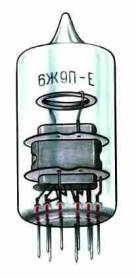          2  поколение  (1960 - 1969) Это поколение характеризуется внедрением новой элементной базы ЭВМ- полупроводников и созданных на их базе транзисторов                                         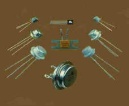    3 поколение (1960 - 1969) В 1960 г. появились первые интегральные схемы (ИС)    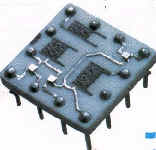           4 поколение( 80-е годы…)   Самый большой сдвиг в вычислительной технике – создание микропроцессора             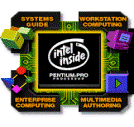 ПО ТРАДИЦИИ ПРЕДМЕТНАЯ НЕДЕЛЯ ПО МАТЕМАТИКЕ И ИНФОРМАТИКЕ НАЧАЛАСЬ С ЛИНЕЙКИ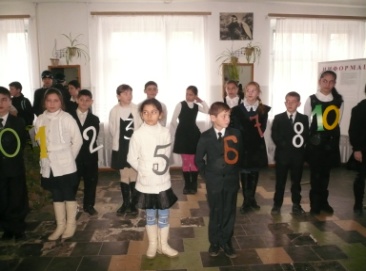 ИНТЕЛЛЕКТУАЛЬНАЯ ИГРА «ЗВЕЗДНЫЙ ЧАС» В 11 КЛАССЕ.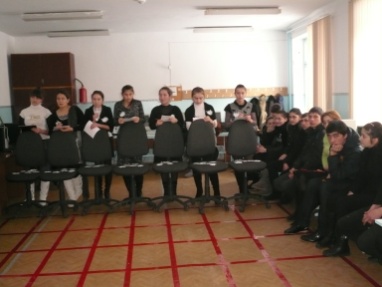 В УПОРНОЙ БОРЬБЕ СВОЙ ЗВЕЗДНЫЙ ЧАС ОТСТОЯЛА ХЕСТАНОВА ЛАРИСА.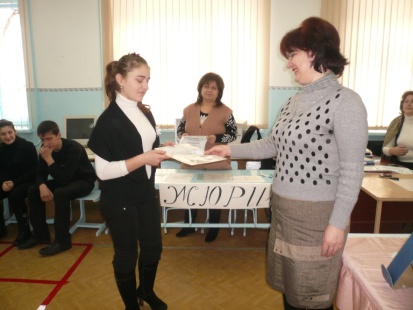 Интеллектуальная игра Что? Где? Когда?  В 9 классе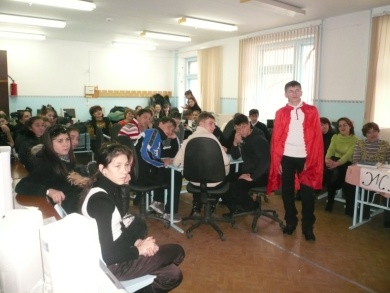 Аристотель – основоположник формальной логики.Евклид – автор алгоритма определения наибольшего общего делителя двух чисел.Аль Хорезми – с его именем связывают происхождение слова «алгоритм».Блез Паскаль – создатель первого механического счетного устройства.Готфрид Лейбниц – основоположник двоичной системы счисления.Чарльз Беббидж – создатель первой механической вычислительной машины с программным управлением.Ада Лавлейс – первый программист.Джордж Буль – основоположник математической логики.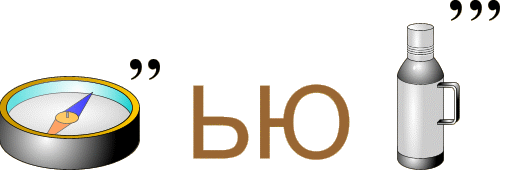 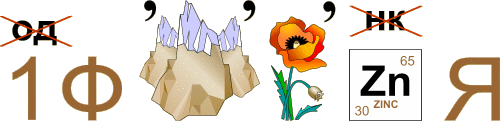 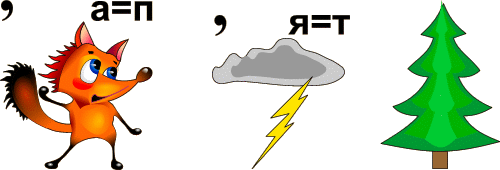 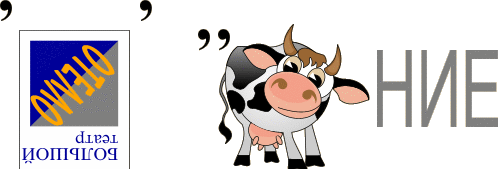 